REPUBLIC OF ALBANIACENTRAL ELECTION COMMISSION______________________________________________________________________D E C I S I O NFOR THE APPROVAL OF THE TRAINING HANDBOOK OF THE COMMISSION OF AN ELECTORAL ADMINISTRATION ZONE (CEAZ), For ASSEMBLY ELECTION, 18 June 2017Central Election Commission in its meeting on 24.02.2017, with the participation of:Denar 	BIBA-			ChairmanHysen		OSMANAJ-		Deputy ChairmanBledar		SKËNDERI-		MemberEdlira		JORGAQI-		MemberGëzim		VELESHNJA-		Member Klement	ZGURI-		MemberVera		SHTJEFNI-		Memberexamined the issue with:OBJECT: 		The approval of the Training Manual of the Commission of an Electoral Administration Zone, for Assembly elections, dated June 18, 2017.LEGAL BASIS: 	Article 23, point 1, letter “a”, of the Law No. 10019, date 29.12.2008 “Electoral Code of the Republic of Albania”, as amended.Central Election Commission, after examining the submitted documentation and hearing the discussions of representatives of political parties, NOTESCentral Election Commission, pursuant to the competencies specified in Article 21, point 9 of the Electoral Code, will conduct training courses for members of CEAZ established for the Assembly elections dated 18.06.2017.Central Election Commission with the Decision No. 23, dated 15.01.2017, has adopted the strategy of training of the election commissioners, for the Assembly election, 18 June 2017. The CEAZ Training Manual and Work Book are the main materials to be used in training courses that will be hosted by the CEC for the CEAZ members.The CEAZ Training Manual clarifies duties of the CEAZ by combines the Electoral Code with elaborations of the bylaws of the CEC that will be used by members of the CEAZ during training courses that will be hosted by the CEC, and will also serve as a working instrument for members of the CEAZ for the correct fulfillment of duties for the administration of the electoral process in the election administration zone.FOR THOSE REASONS,Central Election Commission based on article 23, point 1, letter “a”, of the Law No. 10019, date 29.12.2008 “Electoral Code of the Republic of Albania”, as amended.D E C I D ED:To approve the Manual of the Commission of an Electoral Administration Zone, for elections to the Assembly, dated June 18, 2017, according to the attached material.This decision  shall enter into force immediatelyDenar 	BIBA-			ChairmanHysen		OSMANAJ-		Deputy ChairmanBledar		SKËNDERI-		MemberEdlira		JORGAQI-		MemberGëzim		VELESHNJA-		Member Klement	ZGURI-		MemberVera		SHTJEFNI-		Member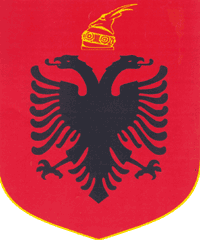 